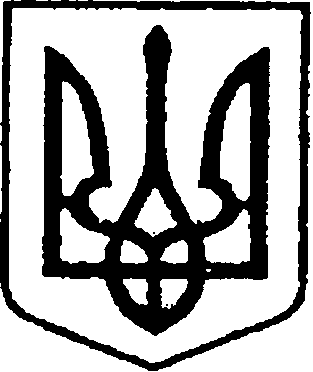 УкраїнаЧЕРНІГІВСЬКА ОБЛАСТЬН І Ж И Н С Ь К А    М І С Ь К А    Р А Д А сесія VII скликанняР І Ш Е Н Н Явід  29.08.2017 р.	            	м. Ніжин	                          № 20-28/2017Відповідно до статей 26, 42, 59, 60, 73 Закону України “ Про місцеве самоврядування в Україні ”, статті 440 Цивільного кодексу України, Закону України «Про авторське право і суміжні права», регламенту Ніжинської міської ради Чернігівської області, затвердженого рішенням Ніжинської міської ради від 24 листопада 2015 року №1-2/2015 (із змінами), в рамках реалізації  спільного проекту Ніжинської міської ради з ЄС/ПРООН та громадськими організаціями, а також  розглянувши лист громадської організації «Центр розвитку громад «Перспектива»  №21 від 29.06.2017 року, яка виступила партнером в рамках реалізації проекту веб-портал  «Відкритий бюджет», міська  рада вирішила:Прийняти у власність територіальної громади міста Ніжина програмне забезпечення, придбане  громадською організацією «Центр розвитку громад «Перспектива» в рамках реалізації проекту веб-портал «Відкритий бюджет», вартістю  221400,00 грн..Закріпити на праві оперативного управління за Виконавчим комітетом Ніжинської міської ради програмне забезпечення та авторські права веб-порталу «Відкритий бюджет».Відділу з управління та приватизації комунального майна виконавчого комітету Ніжинської міської ради (Константиненко О.В.) здійснити заходи щодо передачі в оперативне управління   виконавчому комітету Ніжинської міської ради програмного забезпечення та авторських прав веб-порталу «Відкритий бюджет».4.   Організацію виконання даного рішення покласти на першого заступника міського голови з питань діяльності виконавчих органів ради Олійника Г.М. та начальника відділу бухгалтерського обліку апарату виконавчого комітету  Ніжинської міської ради – головного бухгалтера Єфіменко Н.Є.5. Начальнику відділу інвестиційної діяльності та розвитку інфраструктури Вороні Д.П. забезпечити оприлюднення даного рішення на сайті міської ради протягом п’яти робочих днів після його прийняття.  6. Контроль за виконанням даного рішення покласти на постійну депутатську комісію з майнових та житлово-комунальних питань, транспорту, зв‘язку та охорони навколишнього середовища ( голова комісії Башинський В.М.) та постійну депутатську комісію з питань земельних відносин, будівництва, архітектури, інвестиційного розвитку міста та децентралізації (голова комісії Деркач А.П.).Міський голова								А.В. ЛінникПро прийняття у власність територіальної громади міста Ніжина програмного забезпечення та авторських прав              веб-порталу «Відкритий бюджет»